В образовательных организациях Российской Федерации ежегодно проводится масштабное тестирование социально значимых характеристик личности современных детей и подростков.
Тестированию подлежат обучающиеся всех без исключения общеобразовательных учреждений и профессиональных образовательных организаций, а также образовательных организаций высшего образования.   Среди обучающихся ГБПОУ КК «Крымский индустриально-строительный техникум» ежегодно проводится медицинские осмотры и тестирование с целью раннего выявления незаконного потребления наркотических средств и психотропных веществ.   Обучающиеся ГБПОУ КК «Крымский индустриально-строительный техникум» приняли участие в социально-психологическом тестировании, которое проведено в режиме онлайн в сети «Интернет»  в специально оснащенных технических классах. Методика тестирования включает перечень вопросов, изложенных простым языком. Правильных или неправильных ответов на вопросы не существует.  Вопросы данной методики не содержат информацию о каких-либо наркотических средствах и психотропных веществах. Количественный подсчёт осуществляется автоматически, что обеспечивает точность оценки.
Тестирование осуществлялось  в соответствии с приказом директора ГБПОУ КК КИСТ. Всего в социально-психологическом тестировании  в 2023 году  приняли участие 625  обучающихся ГБПОУ КК КИСТ.                             По результатам социально- психологического тестирования была  определена группа с  высокой вероятностью  рискового поведения . В указанную  категорию   вошли  16 обучающихся ГБПОУ КК КИСТ( что составило 2.56% от общего числа тестируемых).  
Результаты тестирования не являются фактическим или юридическим основанием для постановки тестируемого на какой-либо вид учёта. При желании обучающегося или его родителей результаты тестирования могут лишь мотивировать их самостоятельно обратиться за консультацией к профильным специалистам, а также воспользоваться предложениями по добровольному участию в мероприятиях, направленных на развитие навыков личностно-доверительного общения, качеств личности, обеспечивающих оптимальную социально-психологическую адаптацию. Результаты тестирования позволяют определить, как наиболее сильные и ресурсные особенности личности обучающихся, так и особенности поведения в стрессовой ситуации, различные формы рискового поведения.
Анализ результатов тестирования помогает организовать профилактическую работу для обеспечения психологического благополучия личности обучающихся, оказать своевременную психолого-педагогическую помощь и поддержку.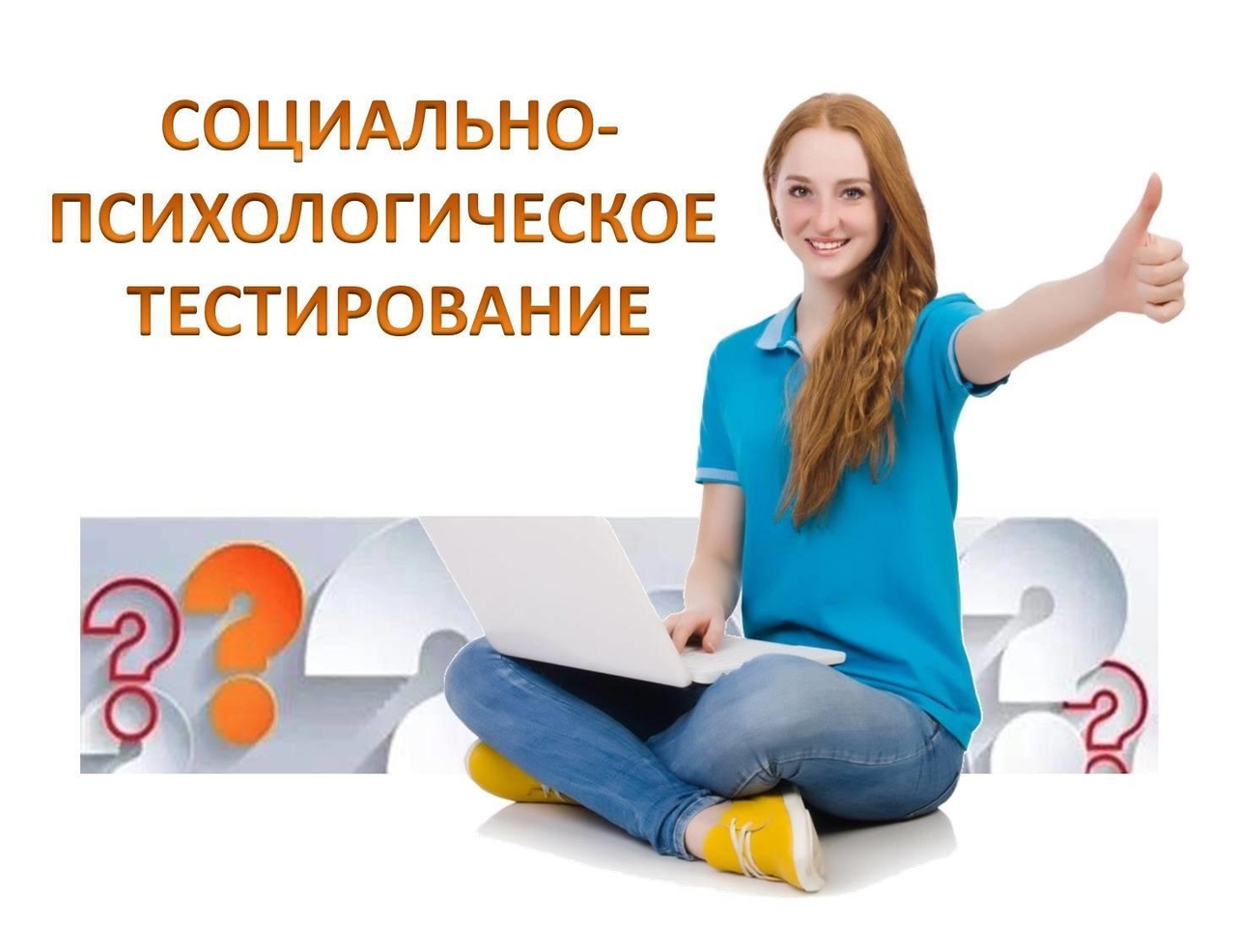 